		SITL RESEARCH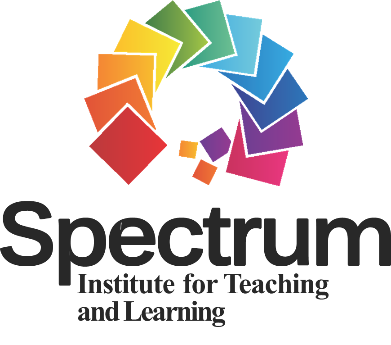 		GRANT PROGRAM		for 2024Application PacketPART 1: COVER LETTER (submit as a separate word document)Directions: Complete a 1-page cover letter in which you introduce yourself, identify the eligibility category of the grant for which you are applying, and provide a short description of your current research endeavors.  It must be in 12-point Times New Roman font/type.PART 2: APPLICATION FORM (submit as a separate word document)Directions: Please complete items 1–4.  ONLY complete item 5 if you are a master’s or doctoral degree student applicant.1.	Eligibility Category (check)	Master’s Degree Student			Doctoral Degree Student:		Award for 1 Year				Award for 3 Years			Faculty Researcher		2.	Research Grant Proposal Title (10-word limit)3.	Principal Investigator/Researcher	Name:	Title:	Affiliation:	Address:	Telephone:	Email:4.	Co-Investigator(s) (provide the information below for each co-investigator)	Name:	Title:	Affiliation:	Email:5.	Faculty Advisor/Sponsor (only applicable to master/doctoral student applicant)	Name:	Title:	Affiliation:	Address:	Telephone:	Email:PART 3: BUDGET SUMMARY (submit as a separate word document)Directions: Please submit a summary of the anticipated expenses for the 1-year project.  If applying for the 3-year project (doctoral students), submit a summary of the anticipated expenses across three years.  Use 12-point Times New Roman font when typing the budget (1 page limit).	NOTE: This grant program does not allow the use of budgeted funds for indirect costs for project support.PART 4: RESEARCH ABSTRACT (submit as a separate word document)Directions: Please submit a research abstract (1,200-word limit not including section headings) using the section headings listed below.  Use 12-point New Times Roman font/type.  Single space the text and add a blank line between section headings.  If applying for the 3-year project (doctoral students), submit a research abstract for each proposed study across the three years (1,500-word limit not including section headings).	Section Headings for Abstract	a.	Purpose of the Research Study – Include the hypothesis and/or research question(s) as appropriate.	b.	Background Literature and Theoretical Framework – Include as applicable to the research study.	c.	Proposed Study Design and Methodology (participants, research design, data collection, data analysis) – Include as applicable to the study.	NOTE: While in-text citations are appropriate, do NOT include a reference list.Evaluation of Research AbstractThe research abstract(s) will be evaluated according to the following five criteria:(a)	purpose and research questions and/or hypotheses; (b)	background literature and theoretical framework as applicable to the research study;(c)	proposed study design and methodology (participants, research design, data collection, data analysis) as applicable to the research study;(d)	potential to contribute to and/or impact Spectrum research (i.e., significance of research study to overall research specific to the Spectrum of Teaching Styles); and (e)	clarity of writing.PART 5: QUALIFICATIONS STATEMENT (submit as a separate word document)ONLY APPLICABLE to master/doctoral student applicants!Directions: Please submit a 1-page statement written by your faculty advisor/sponsor on university letterhead addressing: (a) the student’s and faculty advisor/sponsor’s roles in the research study/studies; (b) how the student would make a unique contribution to research through the proposed research study/studies; and (c) the student’s capability to conduct the proposed research study/studies.APPLICATION DUE DATEMarch 30, 2024Email all Application Packet documents to spectruminstituteboard@gmail.com. The SITL will acknowledge the receipt of all application packet documents.